Coupon-réponse passage de grade « Cibles Couleurs »Championnat de France 10/18 mètres Niort 2020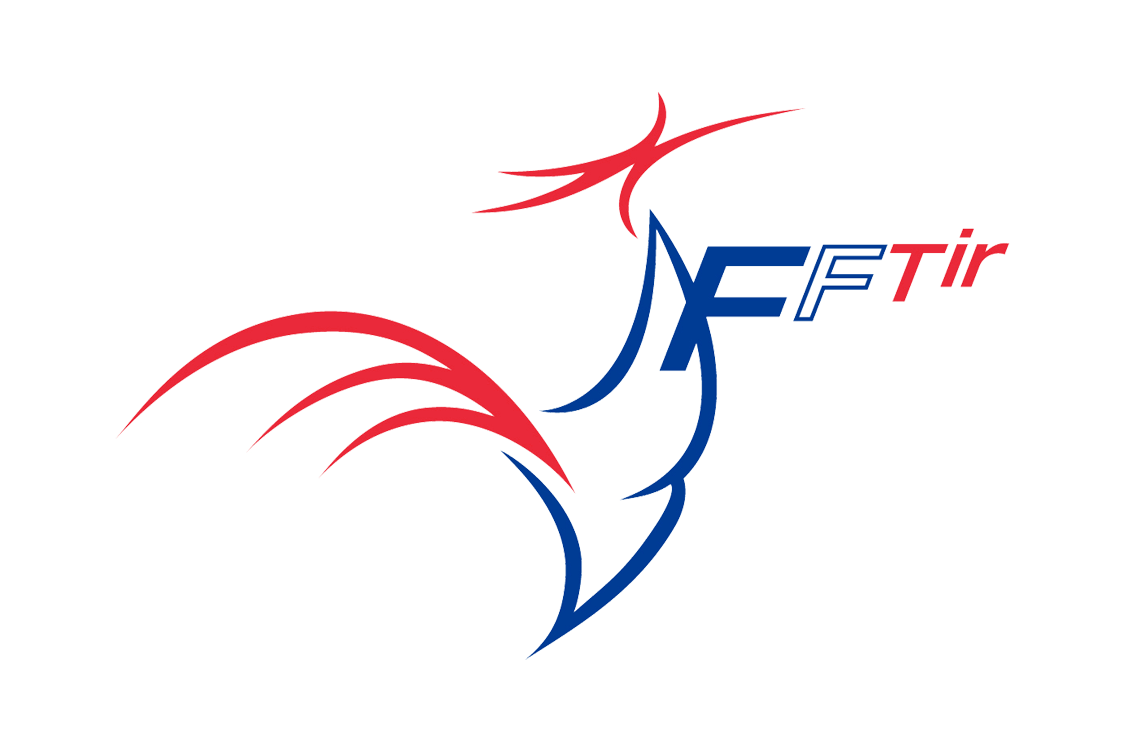 À RENVOYER PAR MAIL : srobert@fftir.org Ou par courrier :   INSEP – Pôle France Tir – Sarah Robert11, avenue du Tremblay – 75012 Paris NOM :           			PRÉNOM :                          N° de LICENCE :           Inscrit en collectif régional : OUI   NON  		collectif national : OUI   NON Téléphone :           				Mail :           QUALIFIÉ AU CDF (discipline(s) et catégorie) :           Si vous êtes qualifié sur deux disciplines, dans quelle discipline souhaitez-vous passer votre grade ?           2e DISCIPLINE PRATIQUÉE :          M’INSCRIS POUR LE PASSAGE « CIBLES COULEURS » :		Bleue 					Marron				Arc-en-cielDISPONIBILITÉS POUR LE PASSAGE DE GRADE :	MARDI 11 FEVRIER : 			MATIN			APRÈS-MIDI	MERCREDI 12 FEVRIER : 			MATIN			APRÈS-MIDI	JEUDI 13 FEVRIER : 			MATIN			APRÈS-MIDI	VENDREDI 14 FÉVRIER :			MATIN			APRÈS-MIDI	SAMEDI 15 FÉVRIER :			MATIN			APRÈS-MIDICE COUPON DOIT IMPÉRATIVEMENT ÊTRE RETOURNÉ,AVANT LE 31 JANVIER 2020.Attention, le nombre de places est limité, l’inscription et le choix du créneau horairese feront par ordre d’arrivée des coupons-réponse !DATE ET SIGNATURE DU CANDIDATPIÈCES À JOINDRE AU COUPONPIÈCES À JOINDRE AU COUPONCiblebleue Aucune pièce justificative (la qualification au championnat de France vaut attestation) CibleMarronAttestation de participation à une compétition dans une 2e discipline (match amical, le score est indiqué, mais pas pris en compte), La qualification au championnat de France vaut attestation de score dans la discipline principale.Cible Arc-en-cielAttestation de participation à une compétition dans une 2e discipline (match officiel départemental, le score est indiqué, mais pas pris en compte). La qualification au championnat de France vaut attestation de score dans la discipline principale.